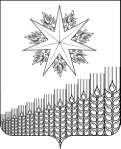 СОВЕТ НОВОМИХАЙЛОВСКОГО СЕЛЬСКОГО ПОСЕЛЕНИЯКУЩЕВСКОГО РАЙОНАРЕШЕНИЕот 25.10.2019 года 									         № 8с.НовомихайловскоеОб утверждении отчета о поступлении и расходовании средств местного бюджета выделенных территориальной избирательной комиссии Кущевская на подготовку и проведение выборов главы Новомихайловского сельского поселения Кущевского района и депутатов Совета Новомихайловского сельского поселения Кущевского района четвертого созываВ соответствии с пунктом 7 статьи 47 Закона Краснодарского края от 26 декабря 2005 года № 966 "О муниципальных выборах в Краснодарском крае", Совет Новомихайловского сельского поселения решил:1. Утвердить отчет о поступлении и расходовании средств местного бюджета выделенных территориальной избирательной комиссии Кущевская на подготовку и проведение выборов главы Новомихайловского сельского поселения Кущевского района и депутатов Совета Новомихайловского сельского поселения Кущевского района четвертого созыва (прилагается).2. Начальнику общего отдела администрации Ильяшенко М.О. опубликовать настоящее решение в газете «Вперед» и разместить на официальном сайте администрации Новомихайловского сельского поселения Кущевского района в сети «Интернет».3. Решение вступает в силу со дня его опубликования.Глава Новомихайловского сельского поселенияКущевского района                                                                           Ю.И. Николенко